TINMOUTH EQUITY AND INCLUSION COMMITTEEJuly 19, 2022MinutesMeeting was held at the Tinmouth Town Office and virtually through zoom.Present in-person: Logan BirdsallPresent via Zoom: Sherry Johnson, Kim Harbough, Emma Weatherhogg, Rainbow Squier, Meadow SquierGuests in-person: Gail FallarCall to OrderThe meeting was called to order at 7:11pm by convener Logan BirdsallReview the Agenda - See Attached 1Approval or meeting minutes from May 17th 	Rainbow moved to approve minutes, Emma seconded. Committee voted and minutes were approved.Working Group Reports	Events Working Group ReportTinmouth Day overall felt like a big success. The change from morning to afternoon was a positive one, and there seemed to be enough scheduled that there were no lulls in the day. Little things including clean up will need to be addressed in the next working group meeting to ensure future events go smoothly. It was remarked that it was wonderful to see the community feeling alive and celebrated.A future meeting date has not yet been set, but Logan will email the group to schedule a debriefing meeting.	Mutual Aid Working GroupThe first read-through of the Tinmouth Operator’s Manual was completed at the last working group meeting on July 18th. The next steps will be to re-read the edits and send out individual sections to people involved in what those sections refer to, to ensure the information in the manual is as accurate as possible. One question the group is facing is what to do with the information in the sections on Town Meeting. The date of the next working group meeting was tentatively set for September 12th, though could be subject to change. 	Research and Development Working GroupThe R&D Working Group has not met since the last committee meeting in May. Rainbow is searching for and inviting in new voices in this group, and once new members are found she will organize more meetings. Other Business	Since this meeting was not warned 24 hours in advance, all action taken during this meeting will need to be ratified at the next meeting, including approval of minutes. Next Committee Meeting	Next committee meeting date was set for September 20th, 2022.Adjournment	There being no further business, the meeting was adjourned at 7:27 pm.Respectfully submitted,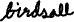 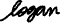 Logan Birdsall, SecretaryATTACHED 1Tinmouth Equity and Inclusion Committee
Tuesday, July 19th, 2022
7:00 PM
Town Office
Draft Agenda


   This meeting will be in person at the Town Office, and available virtually. Masks are optional. 

    To participate via teleconferencing please join the meeting from your computer, tablet or smartphone at Join Zoom Meeting
https://zoom.us/j/97744928600?pwd=Y1dYcmxNS0dPKzV5NnBzZ2JZMXh0UT09
                Meeting ID: 977 4492 8600                 Passcode: 218462
     If this link doesn’t work, please contact the town office by email tinmouthtown@vermontel.net and you will be forwarded the link.
   You can also dial in using your telephone. This is NOT a toll free number.
              +1 646 876 9923 US (New York)   Meeting ID: 977 4492 8600      Passcode: 218462


Welcome

Call to orderReview minutes 
Review Agenda

 Working Group Reports·         Events Working Group·         Mutual Aid Working Group·         Research and Development Working GroupOthersSet next meeting date